2017<please insert the name of the main applicant><please insert the project’s name>The Icelandic Language Technology FundMáltæknisjóðurDetailed project description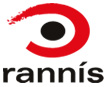 <please insert City/State><please insert date>GuidelinesPlease note that all proposals and appendices should be in English. The highlighted text (gray) in this document is only informative and requested information should be added. Please insert appropriate material (i.e. text, pictures and/or tables) and add the name of the main applicant to the header and the project’s name to the footer.The detailed project description shall explain the following and be divided into the following sections (the order and titles should not be changed):Objectives of the project and originalityState of the art and proficiencyMethodology, work plan and timescaleMilestones and deliverablesCo-operation (domestic/foreign)Contribution of doctoral and master’s degree students to the projectImpactProposed publication of resultsThe project description should not exceed 17 pages including front page and guidelines (1.5 line spacing, 12 point Times/Times New Roman, or similar). Convert the file to pdf before submitting. Please note:Incomplete proposals will be rejectedProposals which exceed length limitations will be rejected without reviewCorrections or amendments after the previously announced deadline will be rejectedThe clarity and the overall quality of the presentation are taken into consideration when proposals are reviewedFor further information please refer to <insert web address>.Objectives of the project and originality<please insert appropriate material (i.e. text, pictures and/or tables)>State of the art and proficiency <please insert appropriate material (i.e. text, pictures and/or tables)>Methodology, work plan and timescale<please insert appropriate material (i.e. text, pictures and/or tables)>Milestones and deliverables<please insert appropriate material (i.e. text, pictures and/or tables)>Co-operation (domestic/foreign)<please insert appropriate material (i.e. text, pictures and/or tables)>Contribution of doctoral and master’s degree students to the project<please insert appropriate material (i.e. text, pictures and/or tables)>Impact<please insert appropriate material (i.e. text, pictures and/or tables)>Proposed publication of results<please insert appropriate material (i.e. text, pictures and/or tables)>